Rahmenvorgaben für das Schwingfest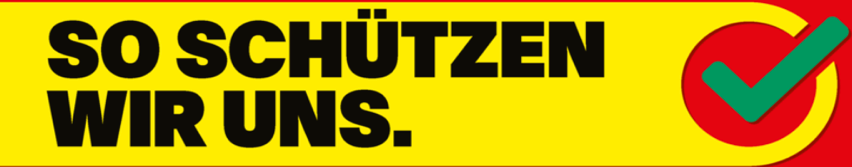 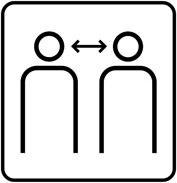 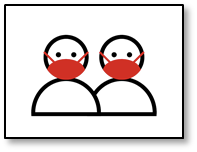 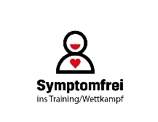 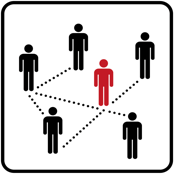 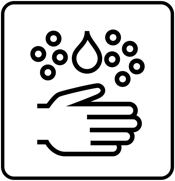 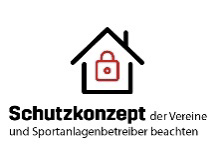 